VO2 boostHlavními složkami tohoto produktu jsou AAKG, citrulin malát a železo, pro přenos kyslíku v těle, pro snížení únavy a spolu s vitamínem C pro normální funkci imunitního systému. V doporučované dávce 4 tablet přitom najdeme ještě 200% doporučovaného denního příjmu vitamínu B1, který přispívá k normálnímu energetickému metabolismu a funkci srdce.Skvěle se hodí do kombinace s produkty SALT CAPS, ISODRINX a ENDURANCE BAR.L-arginin-alfa-ketoglutarátL-citrulin malátExtrakt Gynostemma pentaphyllumŽelezoVitamin CVitamin B1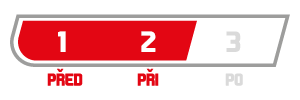 Doporučené dávkování: zátěž do 60 minut: 2 tablety cca 45 min před začátkem fyzického výkonu. Zátěž nad 60 minut: 2 tablety 45 minut před začátkem a další 2 tablety v polovině fyzického výkonu. Maximální denní dávka jsou 4 tablety. Nepřekračujte doporučené dávkování.Použití: dle doporučeného dávkování postupně polkněte tablety a zapijte dostatečným množstvím vody. Tabletu nekousejte! Po otevření skladujte při teplotě do 25 °C a spotřebujte do 3 měsíců.Upozornění: Doplněk stravy. Nenahrazuje pestrou stravu. Není určeno pro děti, těhotné a kojící ženy. Ukládejte mimo dosah dětí.Chraňte před teplem, mrazem a vlhkostí. Složení: L-arginin-alfa-ketoglutarát, L-citrulin malát, stabilizátor mikrokrystalická celulóza, emulgátor sorbitol, extrakt Gynostemma pentaphyllum (80 % gypenosidů), stabilizátor stearan hořečnatý, kyselina L-askorbová, mikroenkapsulované železo - AB-Fortis® (sacharát železitý, nosič alginát vápenatý), thiamin hydrochlorid.VO2 BOOST100 g 4 tablety 1 tableta L-arginin-alfa-ketoglutarát 50 000 mg 2 000 mg 500 mg L-citrulin malát 25 000 mg 1 000 mg250 mg Extrakt Gynostemma pentaphyllum 2 500 mg 100 mg25 mg Železo 105 mg = 750 %* 4,2 mg = 30 %* 1,1 mg = 8 %* Vitamin C 660 mg = 825 %* 26,4 mg = 33 %* 6,6 mg = 8 %* Vitamin B1 55 mg = 5 000 %* 2,2 mg = 200 %* 0,55 mg = 50 %* * referenční hodnota příjmu * referenční hodnota příjmu * referenční hodnota příjmu 1 tableta – 1000 mg 1 tableta – 1000 mg 1 tableta – 1000 mg Hmotnost obsahu balení: 60 g Hmotnost obsahu balení: 60 g Hmotnost obsahu balení: 60 g 